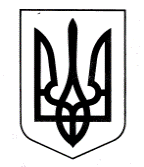 ЗАЗИМСЬКА СІЛЬСЬКА РАДА БРОВАРСЬКОГО РАЙОНУ  КИЇВСЬКОЇ ОБЛАСТІ РІШЕННЯПро затвердження порядку денного десятої позачергової сесії Зазимської сільської ради восьмого скликанняВідповідно до статей 25, 26, 46 Закону України «Про місцеве самоврядування в Україні», Зазимська сільська радаВИРІШИЛА:Затвердити для розгляду на засіданні десятої позачергової сесії Зазимської сільської ради восьмого скликання такий порядок денний:Про внесення змін до персонального складу виконавчого комітету Зазимської сільської ради Броварського району Київської області.Про затвердження Програми національно-патріотичного виховання Зазимської cільcької територіальної громади на 2021-2025 рр.Про передачу комунального майна в оперативне управління Зазимського НВО Броварського району Київської області.Про передачу комунального майна в оперативне управління Погребського НВО Броварського району Київської області.Про передачу комунального майна в оперативне управління Комунального закладу Зазимської сільської ради Броварського району Київської області «Пухівське навчально-виховне об’єднання».Про передачу комунального майна в оперативне управління Рожнівського НВК «ЗОШ І-ІІ ступенів-ДНЗ» Броварського району Київської області.Про передачу комунального майна в оперативне управління Літківського НВО ім. М.П. Стельмаха  Броварського району Київської області.Про внесення змін до рішення 3 позачергової сесії Зазимської сільської  ради VІIІ скликання від 24 грудня 2020 року № 218-03позачергової-VІІI «Про бюджет Зазимської сільської територіальної громади на 2021 рік».Про внесення змін у Положення про Службу у справах дітей та сімʼї Зазимської сільської ради.Про виплату матеріальної допомоги учасниками ліквідації наслідків аварії на Чорнобильській АЕС до Дня Чорнобильської трагедії і Міжнародного дня пам'яті жертв радіаційних аварій та катастроф.Про затвердження норм витрат палива і мастильних матеріалів на автомобільному транспорті.Про надання матеріальної допомоги жителям села Зазим'я.Про надання матеріальної допомоги жителям села Погреби.Про надання матеріальної допомоги жителям села Пухівка.Про надання матеріальної допомоги жителю села Рожни.Про надання матеріальної допомоги жительці села Літки.Про затвердження розміру премії сільському голові у квітні 2021 року.Про внесення змін до Програми соціально-економічного, культурного і духовного розвитку Зазимської сільської територіальної громади на 2021 рік та Заходів щодо забезпечення її виконання.Про продовження повноважень начальника комунального підприємства «Мрія» села Пухівка.Про внесення змін до рішення 05 позачергової сесії Зазимської сільської ради восьмого скликання від 26.01.2021р. №365 «Про реорганізацію юридичної особи комунального підприємства «Мрія» шляхом приєднання до комунального підприємства «Рожнівське».Про внесення змін до рішення 05 позачергової сесії Зазимської сільської ради восьмого скликання від 26.01.2021р. №366 «Про припинення юридичної особи комунального підприємства «Пухівське» шляхом ліквідації».Про створення  опорного закладу загальної середньої освіти та його філії.Про зміну Засновників та розподіл часток Засновників Комунального некомерційного підприємства «БРОВАРСЬКА БАГАТОПРОФІЛЬНА КЛІНІЧНА ЛІКАРНЯ» БРОВАРСЬКОЇ РАЙОННОЇ РАДИ КИЇВСЬКОЇ ОБЛАСТІ, БРОВАРСЬКОЇ МІСЬКОЇ РАДИ КИЇВСЬКОЇ ОБЛАСТІ».Про проведення конкурсу з визначення виконавця послуги з вивезення побутових відходів (твердих, великогабаритних, ремонтних) на території Зазимської сільської територіальної громади.Про внесення змін до Договору оренди земельної ділянки площею 0,3000 га по вул. Радгоспна в с. Зазим’я.Про внесення змін до Договору оренди земельної ділянки площею 0,0409 га по вул. Шевченка, 1 в с. Погреби.Земельні питання.Про затвердження проекту землеустрою щодо відведення земельної ділянки та передачу її у власність гр. Бобошко О. К. по вул. Яблуневій, 20 в с. Літки.Про затвердження проекту землеустрою щодо відведення земельної ділянки та передачу її у власність Башинській Г. П. в с. Літки.Про затвердження технічної документації із землеустрою та передачу земельної ділянки у власність гр. Задері А. А. по вул. В. Садова, 16 в с. Літки.Про затвердження проекту землеустрою щодо відведення земельної ділянки та передачу її у власність Красюк Н. В. в с. Літки.Про затвердження проекту землеустрою щодо відведення земельної ділянки та передачу її у власність Милосердову В. С. в с. Літки.Про затвердження технічної документації із землеустрою та передачу земельної ділянки у власність гр. Наліс Н. В. по вул. Чехова, 1 в с. Літки.Про затвердження проекту землеустрою щодо відведення земельної ділянки та передачу її у власність Пучку М. П. в с. Літки.Про затвердження технічної документації із землеустрою щодо встановлення (відновлення) меж земельних ділянок в натурі (на місцевості) та передачу земельних ділянок у власність гр. Тарасенку С. Г. в с. Літки та за межами с. Літочки.Про затвердження проекту землеустрою щодо відведення земельної ділянки та передачу її у власність гр. Упир П. В. по вул. Гагаріна, 10а в с. Літки.Про затвердження проекту землеустрою щодо відведення земельної ділянки та передачу її  у власність гр. Упир М. В. по вул. Гагаріна, 10 в с. Літки.Про затвердження проекту землеустрою щодо відведення земельної ділянки та передачу її у власність Харченко А. І. в с. Літки.Про надання гр. Каціон М. М. дозволу на розроблення проекту землеустрою щодо відведення у власність земельної ділянки  в с. Літки.Про відмову гр. Бурцеву М. І. у наданні дозволу на розроблення проекту землеустрою щодо відведення земельної ділянки у власність в с. Соболівка.Про реєстрацію речового права на земельну ділянку комунальної власності  площею 0,0100 га по вул. Харченка в с. Літки.Про затвердження проекту землеустрою щодо відведення земельної ділянки та передачу її у власність гр. Іванець В. І. СТ «Будівельник-2», вул. 2Південна, 83 в с. Рожни.Про надання Тішко Г. М. та Лагуті А. П. дозволу на придбання (купівлю) земельної ділянки комунальної власності по вул. Лісова  в с. Рожни.Про затвердження проекту землеустрою щодо відведення земельної ділянки та передачу її у власність гр. Азізовій А. В. по вул. Джерельна, 23 в с. Пухівка.Про надання дозволу на розроблення проекту землеустрою щодо відведення земельної ділянки у власність Гаврильченку П. О. в с. Пухівка.Про відмову гр. Лук’янчикову М. С. в наданні дозволу на розроблення проекту землеустрою щодо відведення земельної ділянки у власність в с. Пухівка.Про відмову гр. Сові Р. І. у наданні дозволу на розроблення проекту землеустрою щодо відведення земельної ділянки у власність в с. Пухівка.Про відмову гр. Новицькій Є. А. у наданні дозволу на розроблення проекту землеустрою щодо відведення земельної ділянки у власність в с. Пухівка.Про відмову гр. Кондратенко І. В. в наданні дозволу на розроблення проекту землеустрою щодо відведення земельної ділянки у власність в с. Пухівка.Про відмову гр. Уривку Н. В. у наданні дозволу на розроблення проекту землеустрою щодо відведення земельної ділянки у власність в с. Пухівка.Про відмову гр. Уривку В. В. у наданні дозволу на розроблення проекту землеустрою щодо відведення земельної ділянки у власність в с. Пухівка.Про відмову гр. Абраменку В. О. в наданні дозволу на розроблення проекту землеустрою щодо відведення земельної ділянки у власність в с. Пухівка.Про відмову гр. Кузьменку В. М. в наданні дозволу на розроблення проекту землеустрою щодо відведення земельної ділянки у власність в с. Пухівка.Про відмову гр. Христюк А. Г. в наданні дозволу на розроблення проекту землеустрою щодо відведення земельної ділянки у власність в с. Пухівка.Про відмову гр. Беляєву О. О. в наданні дозволу на розроблення проекту землеустрою щодо відведення земельної ділянки у власність в с. Пухівка.Про відмову гр. Коваленку О. А. в наданні дозволу на розроблення проекту землеустрою щодо відведення земельної ділянки у власність в с. Пухівка.Про відмову гр. Кулішу В. В. у наданні дозволу на розроблення проекту землеустрою щодо відведення земельної ділянки у власність в с. Пухівка.Про відмову гр. Кулішу В. М. у наданні дозволу на розроблення проекту землеустрою щодо відведення земельної ділянки у власність в с. Пухівка.Про відмову гр. Астаховій Є. В. в наданні дозволу на розроблення проекту землеустрою щодо відведення земельної ділянки у власність в с. Пухівка.Про відмову гр. Лук’янчиковій О. М. в наданні дозволу на розроблення проекту землеустрою щодо відведення земельної ділянки у власність в с. Пухівка.Про надання дозволу на розроблення проекту землеустрою щодо відведення земельної ділянки площею 0,4094 га у комунальну власність по вул. Північна в с. Пухівка.Про надання дозволу на розроблення проекту землеустрою щодо відведення земельної ділянки площею 0,7553 га у комунальну власність по вул. Промислова в с. Пухівка.Про надання дозволу на розроблення проекту землеустрою щодо відведення земельної ділянки площею 0,3929 га у комунальну власність по вул. Північна в с. Пухівка.Про надання дозволу на розроблення проекту землеустрою щодо відведення земельної ділянки площею 0,6187 га у комунальну власність по вул. Північна в с. Пухівка.Про надання дозволу на розроблення проекту землеустрою щодо відведення земельної ділянки площею 0,7292 га у комунальну власність по вул. Промислова в с. Пухівка.Про надання дозволу на розроблення проекту землеустрою щодо відведення земельної ділянки площею 1,0706 га у комунальну власність по вул. Промислова в с. Пухівка.Про надання дозволу на розроблення проекту землеустрою щодо відведення земельної ділянки орієнтовною площею 0,075 га у комунальну власність по вул. Поштова в с. Пухівка.Про надання дозволу на розроблення проекту землеустрою щодо відведення земельної ділянки орієнтовною площею 0,28 га у комунальну власність по вул. Набережна в с. Пухівка.Про затвердження проекту землеустрою щодо відведення земельної ділянки приватної власності, цільове призначення якої змінюється та зміну цільового призначення земельної ділянки гр. Сергієнка А. В. по вул. Центральна в с. Погреби.Про затвердження проекту землеустрою щодо відведення земельної ділянки приватної власності, цільове призначення якої змінюється та зміну цільового призначення земельної ділянки гр. Кравченко Т. В. по вул. Грушевського в с. Погреби.Про затвердження технічної документації із землеустрою щодо поділу земельної ділянки комунальної власності площею 3,9954 в с. Погреби.Про затвердження проекту землеустрою щодо відведення земельної ділянки та передачу її  у власність Бруєнко Ю. В.  в с. Погреби.Про затвердження проекту землеустрою  щодо відведення земельної ділянки та передачу її  у власність Бондаренко О. В. по вул. Майданівська в с. Погреби.Про затвердження проекту землеустрою щодо відведення земельної ділянки та передачу її  у власність гр. Ярмоленко І. А. в с. Погреби.Про затвердження проекту землеустрою щодо відведення земельної ділянки та передачу її  у власність гр. Сугоняко О. І. в с. Погреби.Про надання Субботіну В. М. дозволу на розроблення проекту землеустрою щодо відведення земельної ділянки у власність в с. Погреби.Про відмову гр. Сові Р. І. в наданні дозволу на розроблення проекту землеустрою щодо відведення земельної ділянки у власність в с. Погреби.Про відмову гр. Новицькій Є. А. в наданні дозволу на розроблення проекту землеустрою щодо відведення земельної ділянки у власність в с. Погреби.Про передачу земельної ділянки комунальної власності площею 0,1191 га в користування на умовах оренди Петруку А. А. по вул. Каштанова в с. Погреби.Про припинення ТОВ «КОДІС» права постійного користування земельною площею 0,38 га по вул. Гагаріна, 18 в с. Погреби.Про передачу земельної ділянки комунальної власності площею 0,38 га в користування на умовах оренди ТОВ «КОДІС» по вул. Гагаріна, 28 в с. Погреби.Про затвердження технічної документації із землеустрою щодо встановлення (відновлення) меж земельної ділянки в натурі на (місцевості) Дубового В.М. по вул. Садова 12, діл.2 в СТ «Зазим’я-9» в с. Зазим’я.Про затвердження проекту землеустрою щодо відведення земельної ділянки та передачу її у власність гр. Яковенко Л. В. в с. Зазим’я.Про затвердження проекту землеустрою щодо відведення земельної ділянки приватної власності, цільове призначення якої змінюється та зміну цільового призначення земельної ділянки гр. Дроботун Л. Г. в с. Зазим’я.Про відмову гр. Лизогуб Ю. Д. в наданні дозволу на розроблення проекту землеустрою щодо відведення земельної ділянки у власність в с. Зазим’я.Про затвердження технічної документації із землеустрою щодо встановлення (відновлення) меж земельної ділянки в натурі на (місцевості) площею 0,1277 га в с. Зазим’я.Про затвердження технічної документації із землеустрою щодо встановлення (відновлення) меж земельних ділянок в натурі на (місцевості) в с. Зазим’яПро підготовку до проведення земельних торгів з продажу земельної ділянки несільськогосподарського призначення комунальної власності окремим лотом  в с. Зазим’я Броварського району Київської області.Про затвердження проекту землеустрою щодо відведення земельної ділянки комунальної власності площею 0,30 га, цільове призначення якої змінюється, зміну її цільового призначення та внесення земельної ділянки до переліку земельних ділянок, продаж права оренди якої  виставляється на земельні торги у формі аукціону окремим лотом по вул. Київська в с. Зазим’я.Про затвердження проекту землеустрою щодо відведення земельної ділянки приватної власності, цільове призначення якої змінюється та зміну цільового призначення земельної ділянки гр. Куліченко А. М. в с. Зазим’я.Про затвердження проекту землеустрою щодо відведення земельної ділянки та передачу її  у власність Карпенко Н. М.  в с. Літки.Про затвердження проекту землеустрою щодо відведення земельної ділянки та передачу її у власність гр. Вашуку М. О. по вул. Медова, 23 в с. Пухівка.Про затвердження проекту землеустрою  щодо відведення земельної ділянки приватної власності, цільове призначення якої  змінюється та зміну цільового призначення земельної ділянки гр. Коник Т. М.  в с. Погреби.Про надання Суско В. В. дозволу на розроблення детального плану території земельних ділянок загальною  площею 1,9825 га в с. Погреби.Про надання Вереньовій Н. М. дозволу на розроблення детального плану території земельної ділянки  площею 0,0813 га в с. Погреби.Про затвердження детального плану території для розміщення та експлуатації основних, підсобних і допоміжних будівель та споруд підприємств переробної, машинобудівної та іншої промисловості (будівництва складу харчової суміші рослинного походження) в с. Пухівка.Про надання дозволу на розроблення містобудівної документації: внесення змін до генерального плану поєднаного з детальним планом території окремих частин населеного пункту села Рожни Зазимської сільської ради Броварського району Київської області.Про затвердження проекту землеустрою щодо відведення земельної ділянки приватної власності, цільове призначення якої змінюється та зміну цільового призначення земельної ділянки гр. Татарінової Н. О. по вул. Осіння  в с. Погреби.28.	Різне.28.1.	Про надання дозволу на проведення 2-го етапу Чемпіонату України з GPS-орієнтування для квадроциклів (ІІІ ранг) на території Зазимської сільської територіальної громади.Сільський голова	Віталій КРУПЕНКОс. Зазим’я22 квітня 2021 року№ 1009 - 10-позачергової – VІII